Pisto123451/1500 1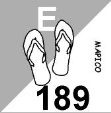 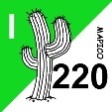 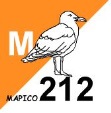 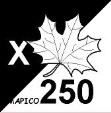 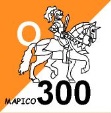 2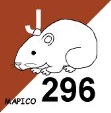 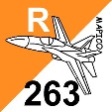 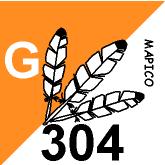 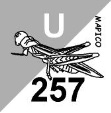 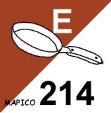 3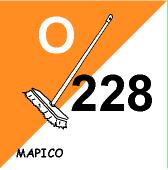 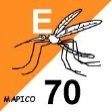 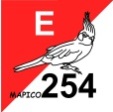 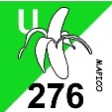 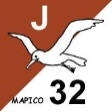 4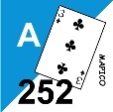 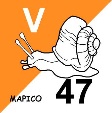 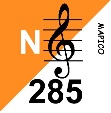 5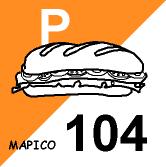 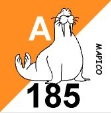 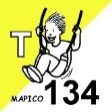 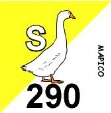 6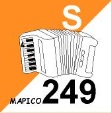 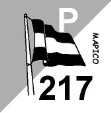 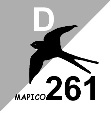 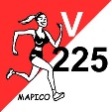 7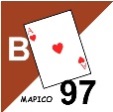 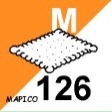 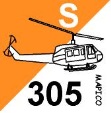 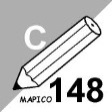 8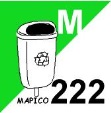 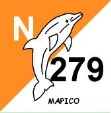 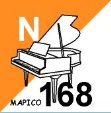 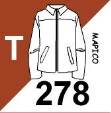 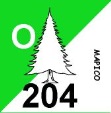 9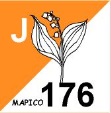 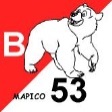 10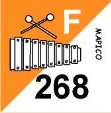 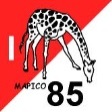 11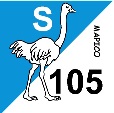 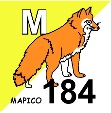 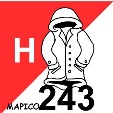 12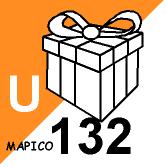 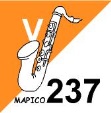 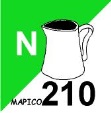 13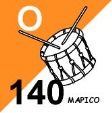 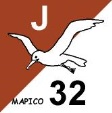 14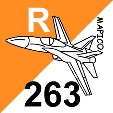 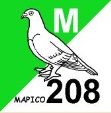 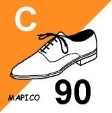 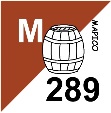 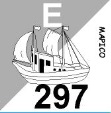 15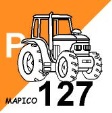 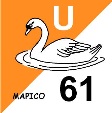 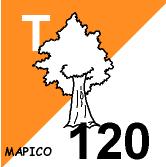 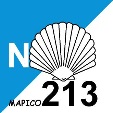 Pisto123451/1500 16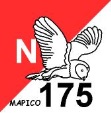 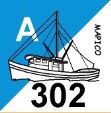 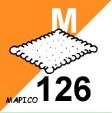 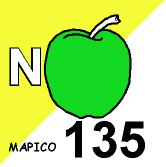 17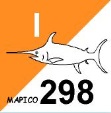 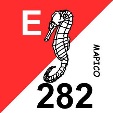 18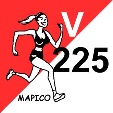 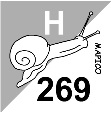 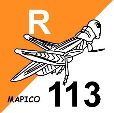 19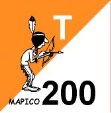 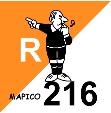 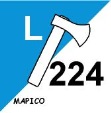 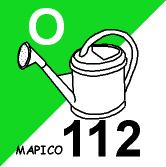 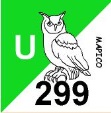 20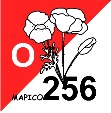 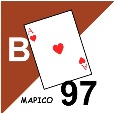 21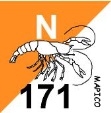 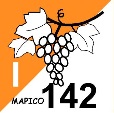 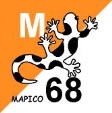 22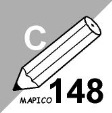 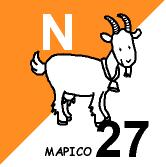 23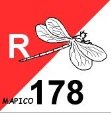 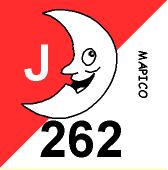 24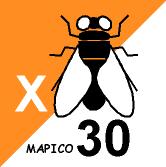 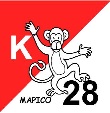 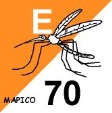 25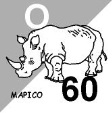 26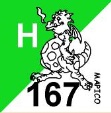 27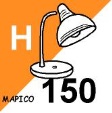 28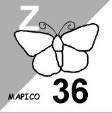 2930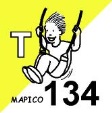 